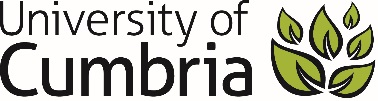 UNIVERSITY OF CUMBRIACOURSEWORK REASSESSMENT REQUIREMENT Module Code: UCIA4030Module Title: Cultural ContextsTutor: Paul FergusonTitle of the item of work: Assignment Two EssayChoose an artefact from the list on Blackboard under learning materials. Produce a written analysis of the artefact with reference to relevant cultural context(s) and to appropriate secondary sources.In writing about your chosen artefact you may also make reference to other related artefacts, but these references should remain relevant and must not detract from the analysis of the primary artefact. Your assignment may also, if you wish, include images.Your essay must be fully referenced according to the Harvard System and must also include a bibliography (n.b. the word count does not include the bibliography).For further information about referencing please see ‘referencing resources’ under Research and Writing Tips on the module’s blackboard site.See Blackboard for further guidanceWordage: 1500SUBMISSION DATE AS PER STUDENT PORTAL(please tick as appropriate but must be completed)To be submitted by 4:00 PM on 05/05/2023 in accordance with instructions given by the course team. If you are posting your course work the receipt of postage must be by date and time of submission, you may be asked to present this.To be submitted through the Virtual Learning Environment (eg. Blackboard / Pebblepad etc.) in pdf format, or in person/by RECORDED DELIVERY to the Programme Administration at the XXXXXX Campus of the University of Cumbria.